Order of initial sounds taught in EYFS – 2022/2023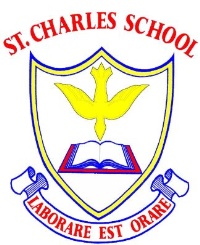 Week commencingSoundExpectation12.09.2022m, a, s, dTo know all Set 1 and special friends.‘paper ditties’ is RWI expectation19.09.2022t, i, n, pTo know all Set 1 and special friends.‘paper ditties’ is RWI expectation26.09.2022g, o, c, kTo know all Set 1 and special friends.‘paper ditties’ is RWI expectation03.10.2022u, b, f, eTo know all Set 1 and special friends.‘paper ditties’ is RWI expectation10.10.2022l, h, sh, r,To know all Set 1 and special friends.‘paper ditties’ is RWI expectation24.10.2022j, v, y, wTo know all Set 1 and special friends.‘paper ditties’ is RWI expectation31.10.2022th, z, ch, quTo know all Set 1 and special friends.‘paper ditties’ is RWI expectation07.11.2022x, ng, nkTo know all Set 1 and special friends.‘paper ditties’ is RWI expectation14.11.2022Recap any initial sounds gapsTeach children to blend using single letter alphabet sounds.Word Time 7 focusTo know all Set 1 and special friends.‘paper ditties’ is RWI expectation21.11.2022Recap any initial sounds gapsTeach children to blend using single letter alphabet sounds.Word Time 7 focusTo know all Set 1 and special friends.‘paper ditties’ is RWI expectation28.11.2022Recap any initial sounds gapsTeach children to blend using single letter alphabet sounds.Word Time 7 focusTo know all Set 1 and special friends.‘paper ditties’ is RWI expectation05.12.2022Recap any initial sounds gapsTeach children to blend using single letter alphabet sounds.Word Time 7 focusTo know all Set 1 and special friends.‘paper ditties’ is RWI expectation13.12.2022Recap any initial sounds gapsTeach children to blend using single letter alphabet sounds.Word Time 7 focusTo know all Set 1 and special friends.‘paper ditties’ is RWI expectation02.01.2023Recap special friends sh, th, ch, ng, nkRed books are the RWI expectation09.01.2023Start Set 2 sounds – ay eeRed books are the RWI expectation16.01.2023Igh  owRed books are the RWI expectation23.01.2023Oo and ooRed books are the RWI expectation30.01.2023Set 2 recap so far recapRed books are the RWI expectation06.02.2023Special friends and Set 2 recapRed books are the RWI expectation20.02.2023Recap weekRed books are the RWI expectation27.02.2023Ar orRed books are the RWI expectation06.03.2023Air irRed books are the RWI expectation13.03.2023Ou oyRed books are the RWI expectation20.03.2023Special friends recapRed books are the RWI expectation10.04.2023Set 2 recapRed books are the RWI expectation17.04.2023Recap weekRed books are the RWI expectationPentecost 1Set 1 and Set 2 consolidationTeaching sound gapsGreen / purple is the RWI expectationPentecost 2Recap Set 2 sounds: ay ee igh ow oo oo ar or air ir ou oy . Teach reading of words containing these Set 2 sounds.  Build speed of reading words containing Set 1 sounds		